CHAPTER 10ARCHAEOLOGICAL AND HISTORIC RESOURCESI. INTRODUCTIONWashington’s historic and archaeological resources are similar to our state’s rich natural resources in many ways. Archaeological and historic resources are limited and warrant protection. Like wetlands, forestlands, shorelines, agricultural lands, and other natural resource lands, cultural resources are lost forever if destroyed. The Archaeological and Historic Resources Chapter of the Comprehensive Plan protects these resources and helps sustain Thurston County’s quality of life. The Archaeological and Historic Resources element supports several other GMA goals. For example, the rehabilitation of historic housing can be less costly than constructing new buildings, which supports the affordable housing goal. Historic preservation is an important component of downtown revitalization projects, which helps the economic development goal. In these ways and more, historic preservation builds harmony between different pieces of the comprehensive plan.Archaeological and Historic Resources benefit the county in many ways.Enhance a community’s image for residents, tourists, and business recruitment efforts.Teach about the diversity of cultures in our communities.Conserves natural and manmade resources.Provide approaches to increase densities and avoid sprawl; andProvide community pride that encourages civic stewardship.20 Update: Critical IssuesKeeping the historic inventory and Historic Register up to date;Providing adequate resources and incentives to maintain historic resources; Ensuring historic places remain protected despite increasing pressures from growth and natural hazards; andCoordinating historic preservation with economic development plans and programs.A.	Archaeological and Historic PreservationThurston County’s rich legacy of  and historical resources extends back thousands of years. The Coastal Salish people were the earliest to live in the area. These were the ancestors of the current Nisqually Tribe, Squaxin Island Tribe and Confederated Tribes of the Chehalis Reservation. See Appendix A for a description of the first settlers of Thurston County.The British Vancouver Expedition explored the area in 1792, followed by the American Wilkes Expedition in 1841. The Hudson’s Bay Company also explored the area in the 1800s, by land and sea, collecting hundreds of plant specimens.  In 1846, the first non-Native American settlers located around the falls of the Deschutes in Tumwater, and later in Olympia. The promise of free land through the Donation Land Claim Act in 1850 attracted settlers who established homesteads in the open prairies as well as along the rivers of the county. In 1854, the Nisqually, Squaxin Island, Muckleshoot and Puyallup signed the Medicine Creek Treaty. The tribes transferred their rights to 2.5 million acres of Western Washington tribal lands in exchange for the guarantee of reservation lands and huntingfishing rights. The Confederated Tribes of the Chehalis have never signed a treaty with the United States and were awarded reservation lands in 1864 by Executive Order.Olympia first developed along the waterfront, then extended south. Olympia’s development was significantly accelerated by its place as the southern terminus of the “Mosquito Fleet,” a company of steamships that provided shipping and transportation in Puget Sound beginning in the 1850s. Other communities developed around logging and lumber processing, farming, sandstone quarrying and other industries. The arrival of the railroad through the county in 1873 spurred development along its route. Similarly, the development patterns of the county were impacted by the arrival of highways in the early twentieth century and later, Interstate 5 in the 1950s. The county’s twentieth and early twenty-first century development transitioned from natural resources to a government, service and residential sector economy.Thurston County Historic CommissionThe Thurston County Historic Commission is a 12-member board which has appointed members from each County Commissioner. It was established in 1984 as Chapter 2.106 of the Thurston County Code. The Commission administers the Thurston County Historic Preservation rogram and is a Certified Local Government (CLG), meeting state and national standards for preservation boards. The Commission is charged by ordinance with providing public education programs and promoting preservation of historic and archaeological resources through the inventory, register and review process. The Commission also administers the Special Property Tax Valuation program which provides an abatement of property taxes for certified renovations. Properties listed on the Thurston County Historic Register may also be eligible for Historic Building Code privileges, which gives latitude in interpretation of non-life-safety building code issues.II. PLANNING CONTEXT FOR ARCHAEOLOGICAL AND HISTORIC RESOURCESPreservation plans and policies interact with many other planning topics and regulations. Preservation can intersect with recreation, housing, transportation, economic development, and more. For example, a policy could state that new developments should complement and not detract from historic structures by use of compatible mass, scale, materials, and setting to ensure harmony of design. A community could also encourage new developments that enhance and reinforce historic community identity. These are just some of the many possible links between archaeological and historic resources and other comprehensive plan elements.A. COUNTY WIDE Planning PoliciesThe County Wide Planning Policies support coordinated planning for archaeological and historic resources across jurisdictions in Thurston County. Historic preservation is specifically mentioned in the general policies section. Values and outcomes related to archaeological and historic resources are also included.1.2 	Preserve and promote awareness of our historic, cultural, and natural heritage.1.9 	Build and maintain distinct communities, preserving and enhancing the character and unique identifies of the existing urban, suburban, and rural communities in a way that protects what matters most, while offering additional opportunities to improve on what can be better.1.11 	Support education, employment, commercial opportunities, cultural, social, and recreational opportunities in appropriate places and at a scale that supports community health and well-being.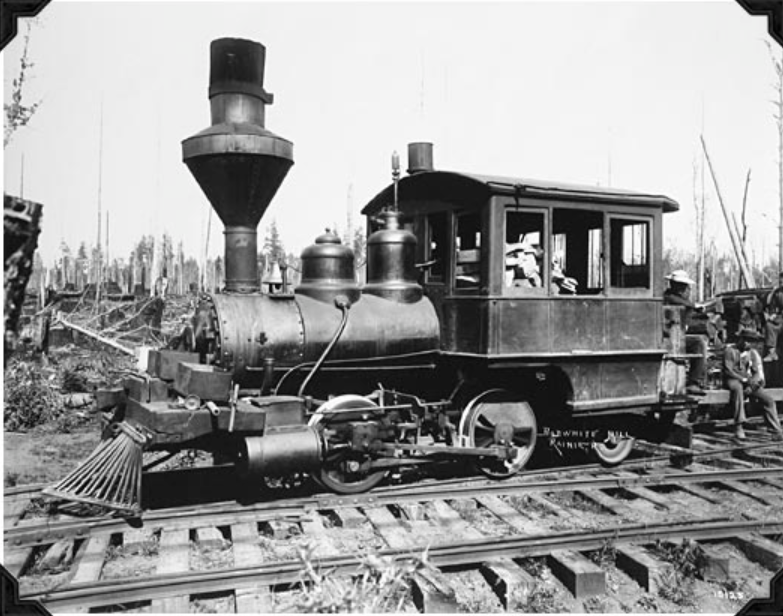 B. IDENTIFICATION OF ARCHAEOLOGICAL AND HISTORIC RESOURCESThe most important step for successful preservation is the identification of cultural resources. A community can only preserve a resource if the community knows the resource exists. As such, survey and inventory activities are an ongoing effort.Beginning in the mid-1980s the Washington State Office of Archaeology and Historic Preservation (now the Department of Archeology and Historic Preservation (DAHP)) undertook a comprehensive survey of historic resources in Thurston County. Existing Archaeological ResourcesKnown archaeological resources in the county include a significant site at Mud Bay and other sites. These locations have yielded fire-cracked rock, bone, charcoal, shell. Other significant sites, particularly along the inlets of Puget Sound, have yielded similar resources include cryptocrystalline silica flakes and points. These types of resources are particularly evident around Black Lake and the Black Lake Portage. The Washington State DAHP maintains a confidential record of known archaeological sites.The Nisqually Tribe, Squaxin Island Tribe and Confederated Tribes of the Chehalis all have cultural resources staff. Not all tribe properties or sites are published. Knowledge about their location and significance is Existing Historic ResourcesThe range of historic resources in the county is diverse. They include cemeteries, barns, outbuildings, farmsteads, schools, granges, homes, trees, natural features, markers, resorts, halls, a lighthouse, a water springs, parks, quarries, churches, cabins, landscapes, water towers, ditches, main streets, neighborhoods and townsites. These sites have been identified through on-site surveys and nominations. As of 2023, there are 133 sites on the Thurston County Historic Inventory of which 58 are on the local register, 21 on the Washington Heritage Register and 17 on the National Register. This dynamic list is updated regularly with new information.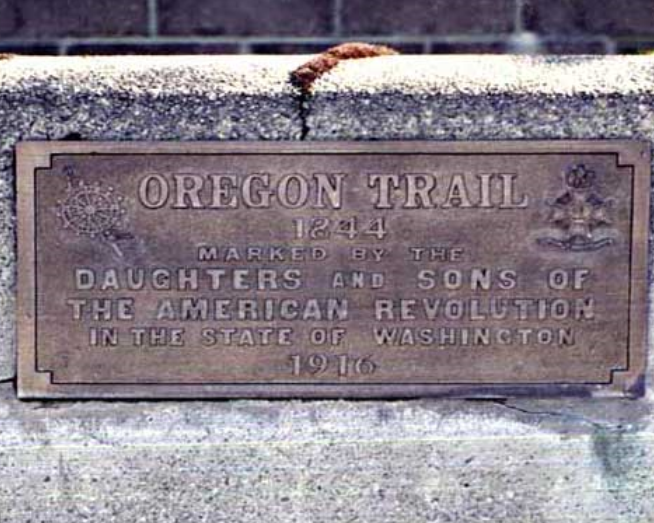 C. HISTORIC PRESERVATION PROGRAMSHistoric InventoryHistoric Inventory properties are selected after field and research analysis is conducted on the individual properties and the area in which they are located. Surveying of cultural resources is the first step of the historic preservation process and is authorized as part of the Thurston County Historic Preservation Ordinance (Chapter 2.106, Thurston County Code).Listing on the inventory is not the same as being listed on a historic register. The Thurston County Historic Register requires owner consent before listing. Listing on the inventory indicates that, in the opinion of a professionally qualified surveyor, the property has historic and/or architectural significance in the context of the area in which it is located. How a structure or property reflects important facets of local, state, or national history is not always signified by its appearance. The historic significance is only determined after careful research of the building and after constructing a “historic context” of an entire area. For example, in an area where lumber processing was an important historic industry, buildings although not architecturally outstanding, which relate to this historic context will be more historically significant to a community.Listing on the inventory can mean that consideration will be given to the effects of land use actions on the listed property under the Washington State Environmental Policy Act (SEPA).  Mitigation of those effects may be required before a land use action can proceed. Inventoried properties may also be eligible for a local, state or national register.Thurston County Historic RegisterThe Historic Register is an official list of places (sites, buildings, objects, districts, and structures) important to the history of Thurston and worthy of recognition and preservation. The Register was established in 1984 by the Board of Thurston County Commissioners. Owner consent is required for registration.The Thurston County Historic Register recognizes properties that are at least 50 years old (or of lesser age if of exceptional importance), and that have demonstrated architectural or historic importance related to the history of the Thurston County. Historic properties must also have “integrity,” that is, they have not undergone changes which substantially alter their historic appearance. The process for designation and removal of register properties is in TCC 2.106.040.Washington Heritage RegisterThe Washington Heritage Register (WHR) recognizes historic and cultural properties that are significant to local communities and to the state. The program is administered by the Washington State Department of Archaeology and Historic Preservation (DAHP). As a Certified Local Government (CLG), Thurston County may comment on applications to the WHR. Consideration must be given to the effects of land use actions on WHR properties under SEPA. Properties nominated to the National Register automatically receive listing in the Washington Heritage Register. Property owners may object to WHR placement.National Register of Historic PlacesThe National Register (NR) is a listing of the country’s most significant . The NR is administered by the Department of the Interior, National Park Service and locally by the Washington State DAHP. As a Certified Local Government, Thurston County comments on applications to the National Register. The State Historic Preservation Officer has an opportunity to review and comment on the project whenever a federally funded, permitted, or licensed project has the potential to affect a NR designated or NR eligible property. Although, historically, this opportunity has usually been honorary. Consideration must also be given to the effects of land use actions on NR properties under SEPA. Property owners may object to NR placement.*See Appendix A for a summary of identified historic resources in  extracted from the Thurston County Cultural Resources Inventory. These sites are mapped in Map  H-1.Special Property Tax ValuationThe Washington State Legislature has enacted legislation that allows owners of Thurston County Historic Register Buildings or contributing buildings in a Historic District to receive Special Property Tax Valuation. The properties must have undergone an approved rehabilitation within the two years prior to the date of application. In addition, the actual cost of substantial improvement to the eligible historic property must be 25 percent or more of the assessed value of the historic structure prior to rehabilitation. If those conditions are met, the assessor may exclude that asset from the value to reduce taxes for a period of ten years.Allowable costs are those attributable to work within the original envelope of the building, permit and development fees and other expenses incurred during rehabilitation period. Costs associated with acquiring the property or enlarging a structure are not allowable.Interested property owners must apply to the Thurston County Assessor by October 1 of each year. The Assessor forwards the application to the Historic Commission which determines if the rehabilitation meets the cost and preservation standards. The owner signs an agreement with the Historic Commission which stipulates maintenance standards for the property. The Commission certifies the rehabilitation to the Thurston County Assessor who then subtracts the approved costs from the assessed value of the property every year for ten years, reducing the property tax obligation. The property owner must receive written approval from the Historic Commission before making changes to the property and new owners must sign the same agreement to keep the special valuation in effect. There is also an application fee for this program.Public EducationThe Thurston County Historic Commission annually sponsors a public history event to commemorate the founding of Thurston County on January 12, 1852. The Commission has produced  reference books Postmarked Thurston County (1988), a history of local post offices.  The Commission has also produced videos on county history and origin of county place names The County has placed historic interpretative markers at several locations including the Scatter Creek, Maytown, and Grays Harbor rest stops along Interstate 5 and State Hwy 8, and at the Nisqually Wildlife Refuge. Other markers are located at the Mud Bay Park and Ride, a special interpretative center for the Bush Family on Bush Prairie, Grand Mound Site of Women’s First Vote in Washington, Indian Summer Park. The Commission also administers a Historic Road Name program for recognizing the historic names of roads in the county through special signage on existing road signs.D. PROTECTION OF HISTORIC AND ARCHAEOLOGICAL RESOURCESArchaeological ResourcesLocational information about known archaeological resources is available from the DAHP on a confidential basis. This is regulated by RCW 42.17.310(1)(k). Memoranda of Agreement can be made between local governments and DAHP to provide restricted access to this information for bona fide uses. Affected tribes within Thurston County – Squaxin Island, Chehalis and Nisqually – should also be contacted to comment on proposed land use or other actions or projects which could involve traditional areas or archaeological resources, as they often have more or different information than DAHP.Review of Changes to Historic Properties TCC 2.106.050, changes to properties listed on the Thurston County Historic Register must be reviewed by the Thurston County Historic Commission. Compliance with the recommendations of the Commission is voluntary, however if the property is altered in a way that no longer makes it eligible for the historic register, it can be removed.Project ReviewThe Washington State Environmental Policy Act (SEPA) is intended—among other policy goals—to help “preserve important historic, cultural and natural aspects of our national heritage.” Development proposals evaluated under SEPA consider adverse impacts to environmentally sensitive or special areas, such as historic resources. Using federal funds for projects also requires consideration of project impacts under Section 106, 36 CFR Part 8 of the National Historic Preservation Act The Acts require federal agencies to take into account the impacts of their undertakings on historic properties and aboriginal lands and affords Thurston County a reasonable opportunity to comment on such undertakings. The Section 106 process seeks to accommodate historic preservation concerns early in the planning process through consultation among agencies and other interested parties regarding the impacts of projects on historic and culturally significant properties. The goal is to identify properties potentially impacted by a project, assess the impacts and seek ways to avoid, minimize or mitigate any adverse impacts including physical changes to resources. Additionally, the goal is to avoid the disturbance of or infringement on cultural landscapes.The Thurston County Historic Commission has adopted a mitigation policy under which the Commission makes specific mitigation recommendations. These range from incorporating the historic structures into new development to photographic documentation of resources. Relationship of Historic Preservation to other Thurston County Goals, Objectives and PoliciesPreservation of the county’s archaeological and historic resources is an integral part of the county’s land use, housing, transportation, capital facilities and natural environment goals, objectives and policies along with the consideration of the protection of other valuable county natural and human-related resources.III. GOALS, OBJECTIVES AND POLICIESGOAL 1.	THE COUNTY PROMOTEs AND ENCOURAGEs PRESERVATION OF ITS ARCHAEOLOGICAL AND HISTORIC RESOURCESOBJECTIVE A: Programs are established and maintained for recognizing and protecting important archaeological and historic resources. POLICIES:1.	The county should identify and evaluate archaeological and historic resources for their significance for preservation.2.	The county should encourage participation of diverse groups in the historic preservation program.3.	The county should expand and update the historic resources inventory as resources are available to identify a variety of property types and themes. The county should pursue grant funding or other sources to accomplish this work.5.	The county should encourage registration of archaeological and historic resources which meet standards for national, state or county registers, and the county should encourage their owners to protect, enhance, maintain and appropriately use the historic properties.6.	The county should provide incentives for preserving and restoring private archaeological and historic properties, such as flexibility in building codes, tax benefits and zoning provisions that permit special uses of historic and archaeological properties.7.	The county should maintain a plan for marking and interpreting appropriate sites which have archaeological and historic significance to the county.8.	The county should encourage public acquisition of the most outstanding archaeological and historic properties through a variety of means. Such sites include those having outstanding archaeological and historic value to the county or sites that are part of another public project. The county should acquire these properties through a variety of approaches, such as purchase, grants, donation and other means.9.	The county should encourage coordinated effort among jurisdictions and organizations to identify, promote and protect the county’s archaeological and historic resources. Thurston County Historic Register and Inventory properties should be accorded the same status and protection when they are annexed to other jurisdictions.10.	The county should encourage cooperation with Indian Tribes to identify and preserve archaeological and historic resources through sharing of information and collaborative programs. The county should maintain and update as needed a Memorandum of Understanding with the Washington State Department of Archaeology and Historic Preservation for data exchange of archaeological records. The county should notify Indian Tribes and the Washington State Office of Archaeology and Historic Preservation when tribal artifacts and sites are encountered prior to their removal or further disturbance.11.	The county should encourage public understanding and support of historic preservation by promoting public awareness of the significance and extent of Thurston County’s archaeological and historic resources and the value of their preservation.12.	The county should encourage a public information program to identify, protect and promote archaeological and historic resources and support related cultural tourism initiatives within the county. 13.	The county should identify historic resources that may be vulnerable to climate impacts, such as increased flooding, sea level rise, and wildfire, and develop strategies for their preservation in the face of these increased risks.14.	The county should continue to support the Thurston County Historic Commission and its activities.OBJECTIVE B: Important archaeological and historic resources are protected and preserved through the county’s land use permitting process. POLICIES:1.	The county should encourage land uses and development proposals that retain or enhance archaeological and historic cultural resources and discourage the destruction or incompatible alteration of these resources.2. 	The county should consider allowing adaptive reuse of historic structures in need of significant rehabilitation.a.	Encourage adaptive reuse of structures such as factories, warehouses, office buildings, stores, and others, into affordable housing, mixed-use developments, live-work spaces, and/or senior housing.b.	Combine historic preservation tax incentives with housing tax credits and grant programs to package financially viable housing projects.c. 	Include adaptive reuse and historic preservation in economic development plans for revitalization projects of downtowns, main streets, and older neighborhoods.3.	The county should encourage coordination of park and trail development with preservation, restoration and use of archaeological and historic sites.a. 	Support development of transportation plans for bicycle and pedestrian paths adjacent to historic trails, roads, bridges, rail lines, and waterways. b.	Actively pursue community participation in design planning.4.	Archaeological and historic cultural sites on county properties should be preserved and enhanced, and provided with interpretive information and public access where possible and appropriate.5. 	The county should identify significant views in the county.Table 10-2. Thurston County Historic Properties InventoryTable 10-1. Identified Historic Resources in Thurston County, April 20041Table 10-1. Identified Historic Resources in Thurston County, April 20041Table 10-1. Identified Historic Resources in Thurston County, April 20041Table 10-1. Identified Historic Resources in Thurston County, April 20041Table 10-1. Identified Historic Resources in Thurston County, April 20041Table 10-1. Identified Historic Resources in Thurston County, April 20041Table 10-1. Identified Historic Resources in Thurston County, April 20041JurisdictionSurvey/ InventoryLocal RegisterState RegisterNational RegisterTotal2Bucoda20113Lacey2416422425892153527572Rainier20213Tenino2603227Tumwater1881577179Yelm168600170 (uninc.)138412117133Thurston 1354283735713291Does not include archaeological resources.2The total number of properties does not equal the sum of the jurisdictions because some properties are listed on more than one register.NOTE: Check the Thurston County website for updated information on Thurston County Historic Resources and with the Washington State Department of Archaeology and Historic Preservation for archaeological resources.1Does not include archaeological resources.2The total number of properties does not equal the sum of the jurisdictions because some properties are listed on more than one register.NOTE: Check the Thurston County website for updated information on Thurston County Historic Resources and with the Washington State Department of Archaeology and Historic Preservation for archaeological resources.1Does not include archaeological resources.2The total number of properties does not equal the sum of the jurisdictions because some properties are listed on more than one register.NOTE: Check the Thurston County website for updated information on Thurston County Historic Resources and with the Washington State Department of Archaeology and Historic Preservation for archaeological resources.1Does not include archaeological resources.2The total number of properties does not equal the sum of the jurisdictions because some properties are listed on more than one register.NOTE: Check the Thurston County website for updated information on Thurston County Historic Resources and with the Washington State Department of Archaeology and Historic Preservation for archaeological resources.1Does not include archaeological resources.2The total number of properties does not equal the sum of the jurisdictions because some properties are listed on more than one register.NOTE: Check the Thurston County website for updated information on Thurston County Historic Resources and with the Washington State Department of Archaeology and Historic Preservation for archaeological resources.1Does not include archaeological resources.2The total number of properties does not equal the sum of the jurisdictions because some properties are listed on more than one register.NOTE: Check the Thurston County website for updated information on Thurston County Historic Resources and with the Washington State Department of Archaeology and Historic Preservation for archaeological resources.1Does not include archaeological resources.2The total number of properties does not equal the sum of the jurisdictions because some properties are listed on more than one register.NOTE: Check the Thurston County website for updated information on Thurston County Historic Resources and with the Washington State Department of Archaeology and Historic Preservation for archaeological resources.Historic NameLocation AddressPrimary SignificanceRegister/InventoryConstruction DateBush Butternut TreeLandscape ArchitectureLocal Register1845McVitte/Duckwitz/Hughes House18421 Bald YelmExploration/SettlementLocal Register1860Packwood Farm141 Nisqually Cutoff SoutheastAgricultureInventory1860George Washington Rutledge HouseAgricultureInventory1860Brewer House17915 GuavaAgriculture Register
Local Register1860Ticknor BarnTeninoAgricultureInventory1860Thomas Rutledge House and BarnAgricultureState Register
Local Register1861Community Planning & DevelopmentLocal Register1864Colvin FarmsteadTeninoAgriculture Register
Local Register1877Emily French HouseArchitectureInventory1879Scott/Wright Property Historic FeaturesTransportationLocal Register1880Near Community Planning & DevelopmentInventory1883 Granary7741 James Road SWAgricultureState Register
Local Register1884Littlerock United LittlerockReligionInventory1885Bell-Bennett HouseAgricultureLocal Register1885Rich HouseAgricultureInventory1885Jaaska House and WarehouseArchitecture Register
Local Register1888Delphi & Waddell RoadsCommunity Planning & DevelopmentInventory1890Endicott Historic Black Walnut TreeLandscape ArchitectureLocal Register1890Hercules Quarry #1TeninoIndustryInventory1891Hercules #2 / QuarryTeninoIndustryInventory1891Erickson FarmsteadAgricultureLocal Register1893Duncan Bigelow HouseArchitectureLocal Register1893McKenzie HouseYelmAgricultureLocal Register1893Jonas Erickson FarmsteadAgriculture Register
Local Register1895Conine House14902 Vail Cut Off RoadRainierArchitectureInventory1896Austin-Musser HouseArchitectureInventory1900EducationLocal Register1900Glen Dodge FarmAgricultureInventory1900Austin HouseAgricultureInventory1901Gunstone HouseArchitectureLocal Register1901Franks HouseArchitectureInventory1902Poncin Estate Brown HouseArchitectureInventory1902Taylor Farm2400 Southeast 180thTeninoAgricultureInventory1902 HouseArchitectureInventory1903Nelson FarmsteadAgricultureInventory1905Poncin Estate-Wulff HouseArchitectureInventory1906Tono Townsite (site only), 3 miles southeast of BucodaBucodaManufacturingInventory1907L.N. Rice House & FarmYelmAgricultureInventory1908The Firs1816 Northwest 27thArchitectureInventory1908Freedon Hall/Spurgeon Creek GrangeSocial HistoryInventory1909Morgan Davies Barn of the jnctn with Johnson CreekTeninoAgricultureInventory1910Education Register
Local Register1910Education Register
Local Register1910Salsich Lumber Company HouseYelmArchitecture Register
Local Register1910Black Lake Grange/SchoolEducation Register
Local Register1910Blankenship HouseArchitectureInventory1910Yelm Irrigation DitchVail Road; YelmAgricultureInventory1910Education Register
Local Register1911South Bay School/Grange #250EducationInventory1911Swayne House6011 ArchitectureLocal Register1912Seifke HouseArchitectureInventory1913Maple Lane 9Government Register
Local Register1914Bronson Resort4122 Southeast 119thEntertainment/RecreationLocal Register1915Education Register
Local Register1916Curtis Dixon HouseArchitectureInventory191616240 Bald YelmEducation Register
Local Register1916Grand Mound  Marker (corner of )Social HistoryInventory1916Bush Prairie  Marker8820 Old 99 SESocial HistoryInventory1916Swanson House & Farm18947 - YelmAgricultureInventory1917Skookumchuck GrangeTeninoSocial HistoryInventory1917Engstrom House /Weber House3741 SW 143rd AveTeninoAgricultureInventory1918Johnson Farm WatertowerAgricultureInventory1918Robert S. Smith HouseYelmAgricultureInventory1919Deschutes Grange/Forest SchoolYelmSocial HistoryInventory1920Guerin HouseArchitectureInventory192025005 SE Bald YelmLandscape ArchitectureInventory1920French CafeArchitectureInventory1922She-Nah-Nam-Monumentnear  and Social HistoryInventory1922 ResortYelmEntertainment/RecreationLocal Register1923Sticklin HouseArchitectureInventory1923Gregory/Query HouseAgricultureLocal Register1925Westover HouseArchitectureInventory1925Sunshine HallSocial HistoryInventory1925Kaiser HouseArchitectureLocal Register1925 Country and Golf Club Clubhouse3636 Country Club NorthwestSocial HistoryLocal Register1925Weiks Farm/Evergreen DairyAgricultureInventory1926 Marker and Masonic Lodge Marker183rd & Social HistoryInventory1926/1941 House/Butler CoveArchitectureInventory1927Rignall HallSocial HistoryInventory1927Martin/Bean HouseArchitectureInventory1927Cobblestone LodgeYelmArchitecture Register
Local Register1927Weyerhaeuser Log DumpIndustry Register
Local Register1928Townsite of VailRainierIndustryInventory1928ReligionLocal Register1928 FarmArchitectureInventory1928Shuman/Adams HouseArchitectureLocal Register1928Ayer RanchAgricultureInventory1928 CabinArchitectureInventory1928SunnyBay PlantationArchitectureInventory1929Shincke HouseArchitectureLocal Register1929Chambers Prairie Blockhouse Markernear Social HistoryInventory1929Lucas/Schmidt HouseArchitectureInventory1929South Union School/GrangeSocial HistoryInventory1930Prosperity GrangeSocial HistoryInventory1930Baciu HouseYelmArchitectureInventory1930Nisqually Grange #906Social HistoryInventory1930Lackamas Gymnasium16312 Bald Education Register
Local Register1930“Old Orchard”249 - 73rdArchitectureInventory1930 ClubhouseSocial HistoryInventory1931Littlerock Grange Hall #913Social HistoryInventory1931 Marker of Meridian Road IntersectionSocial HistoryInventory1932Landscape ArchitectureInventory1933 HouseArchitectureLocal Register1933Long Lake Recreation HallLaceySocial History Register
Local Register1933Cedar Creek CCC NurseryGovernmentInventory1934 (Moved) now at TeninoEducation Register1934Dofflemyer Point Light211 NE 73rdMaritime History Register
Local Register1934Violet Prairie GrangeTeninoSocial HistoryLocal Register1935Otto HouseArchitectureLocal Register1935 12Education Register1936Klontz HouseArchitectureInventory1936Lillibridge HouseArchitectureInventory1937 Water TowerArchitectureLocal Register1938/39Falkner HouseArchitectureLocal Register1938 (moved)EducationLocal Register1938Swede Hall18543 Albany Street SouthwestSocial HistoryInventory1939Ada’s ResortTeninoEntertainment/RecreationLocal Register1939Kinnebrew House7924 61st Avenue NEArchitectureLocal Register1939Hartley HouseArchitectureInventory1939Nash HouseArchitectureInventory1939Sunny Bay  - Ivan Moorhouse HouseArchitectureInventory1939McAllister SpringsEntertainment/RecreationLocal Register1949Reserve Fleet Site/Dock900 Northeast 47thMaritime HistoryLocal Register1972Bush Interpretative SiteSocial HistoryLocal Register1997The Grand Mound 9 SWConservationInventoryNatural FeatureSchneider Prairie Oak TreeConservationLocal RegisterNatural FeatureChambers FarmsteadAgricultureInventorySiteLinklater RanchTeninoAgricultureInventorySite